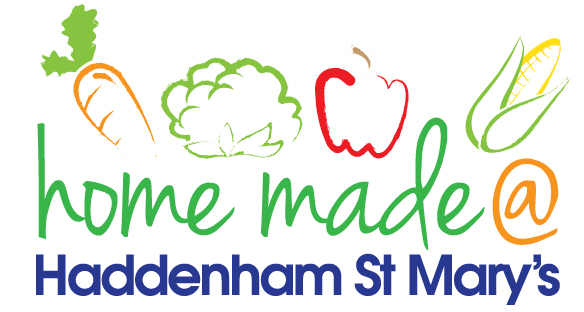 MENU – week 4MondayAround the worldTuesdayFamily FavouritesWednesdayWonderful RoastThursdayJulie’s JacketsFridayFish FridayLunchSpaghetti BologneseBeef burger, potato rosti and vegetablesRoast turkey with all the trimmings and gravyJacket potato with a     choice of toppingsCod bites, potato croquettes and vegetablesVegetarian optionVeggie BologneseVeggie burger, potato rosti and vegetablesVeggie sausage roast with all the trimmingsJacket potato with a choice of toppingsVegetable bites, potato croquettes and vegetablesDessertPeachTrifleFresh fruitToffee cakeFlapjackFree FromoptionSpaghetti BolognesePeachBeef burger, potato rosti and vegetablesMousse/yoghurtRoast turkey with all the trimmings and gravyFresh fruitJacket potato with a choice of toppingsToffee CakeFish fingers, potato croquettes and vegetablesFlapjackAll meals will contain or be served with at least one portion of vegetables.All hot puddings will be accompanied by custard or cream.All roast dinners, sausage & mash and pie dishes will have the option of extra gravy.All children will also be offered bread, a piece of fruit and a drink of milk or water with their main meal.All meals will contain or be served with at least one portion of vegetables.All hot puddings will be accompanied by custard or cream.All roast dinners, sausage & mash and pie dishes will have the option of extra gravy.All children will also be offered bread, a piece of fruit and a drink of milk or water with their main meal.All meals will contain or be served with at least one portion of vegetables.All hot puddings will be accompanied by custard or cream.All roast dinners, sausage & mash and pie dishes will have the option of extra gravy.All children will also be offered bread, a piece of fruit and a drink of milk or water with their main meal.All meals will contain or be served with at least one portion of vegetables.All hot puddings will be accompanied by custard or cream.All roast dinners, sausage & mash and pie dishes will have the option of extra gravy.All children will also be offered bread, a piece of fruit and a drink of milk or water with their main meal.All meals will contain or be served with at least one portion of vegetables.All hot puddings will be accompanied by custard or cream.All roast dinners, sausage & mash and pie dishes will have the option of extra gravy.All children will also be offered bread, a piece of fruit and a drink of milk or water with their main meal.